САЙТЫ ПО БЕЗОПАСНОСТИ ДОРОЖНОГО ДВИЖЕНИЯЦентр пропаганды безопасности дорожного движения http://www.propaganda-bdd.ru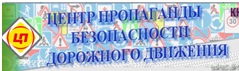 ПЕРЕКРЕСТОК дорога безопасности http://perekrestok.ucoz.com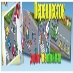 Сайт газеты «Добрая дорога детства»  http://www.dddgazeta.ru/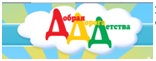 Дорога безопасности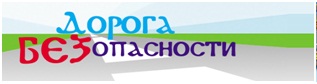 http://pdd24.ruАвтоБИП.ру.  Интереснвй раздел ПДД для детей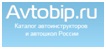 http://avtobip.ru/students/pdd-detyamПортал «Твой ребенок». Раздел о правилах дорожного движения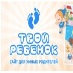 http://www.tvoyrebenok.ru/pdd.shtmlГаи. Ру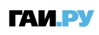 http://www.gai.ruСайт Госавтоинспекции МВД России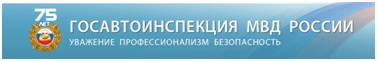 http://www.gibdd.ruОбучающие видеоролики для детей по ПДД  - http://scshurma.narod.ru/school/sait/sait_pdd/video.htm